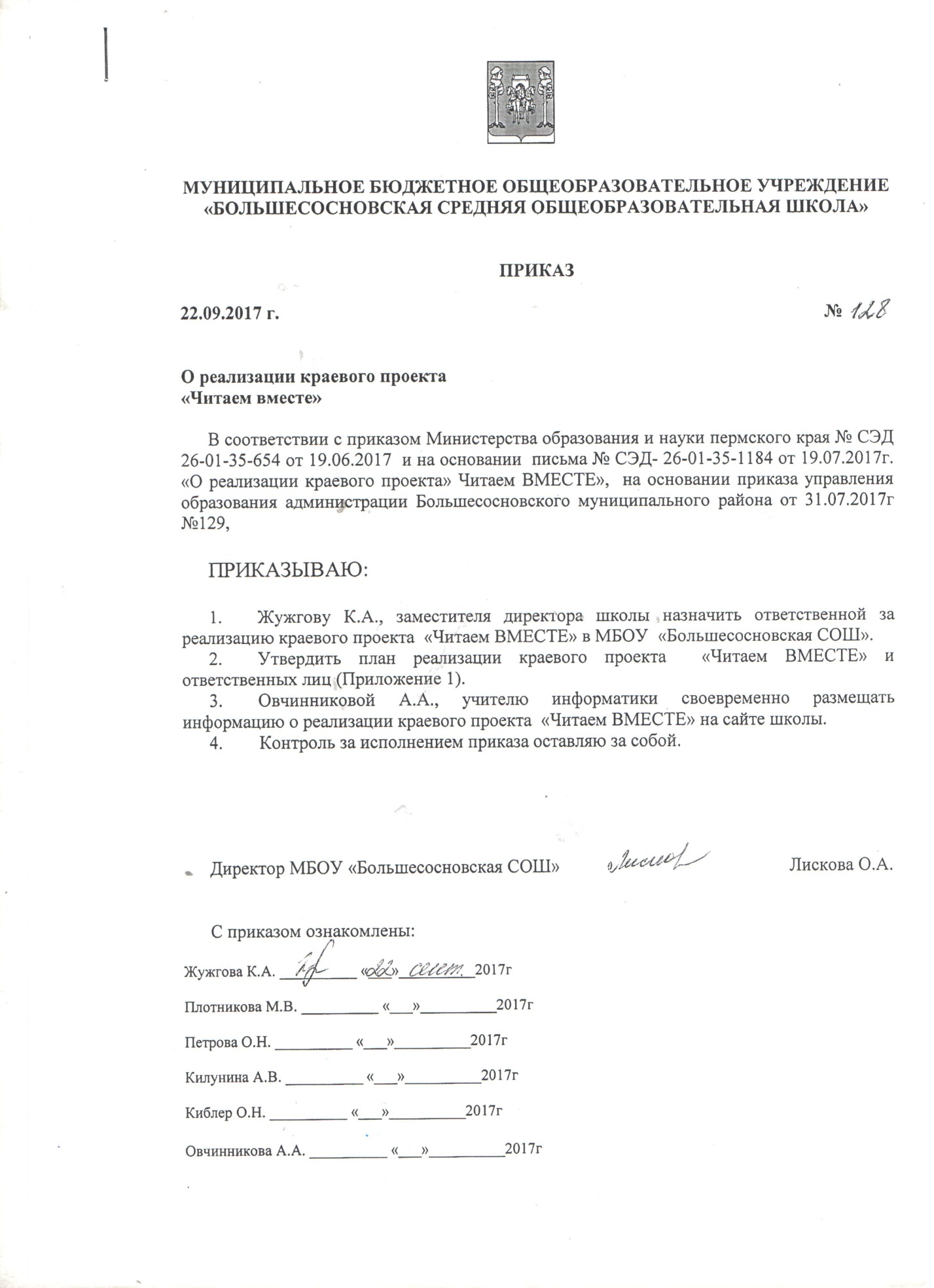 Приложение  № 1 к приказу директора школы от 22.09.2017 № 128ПЛАНРеализации краевого проекта «Читаем вместе»* В плане возможны корректировки деятельностиСрок реализацииЦельСодержаниеКатегория участников проектаОтветственныеРезультат деятельностисентябрьРазвитие интереса к книге; активизация внимания родительской и детской общественности к книжной продукции1)Информирование родительской общественности о реализации проекта «Читаем вместе» в СМИ, на сайте школы, стенде ДОУ. 2)Формирование предметно-развивающей среды в группах с/п «Юрковская начальная школа-детский сад».3)Анкетирование родителей в рамках проекта «Читаем вместе»Родители, воспитатели, детиПетрова О.Н.Киблер О.Н.Килунина А.В.Жужгова К.А.Овчинникова А.А.Плотникова М.В.Пополнение сайта школы информацией о проекте;Оформление стенда книжной продукции;Аналитическая справка по итогам анкетирования родителей.Октябрь,2017 – июнь, 2018Приобщение детей и родителей к культуре чтения художественной литературы, знакомство с творчеством детских писателей, в том числе пермских. Возрождение семейного чтения.Линия 1 «Читающий двор»1) Круглый стол с родителями «По сказкам Пушкина»2) Интересные встречи в библиотеке «Все Пушкина читают»3) подготовка к конкурсу чтецов «Детская лира»4) «Мама, почитай-ка»5) «Пермские писатели детям»6) подготовка к конкурсу «Театральная весна»Родители, воспитатели, детиПетрова О.Н.Киблер О.Н.Килунина А.В.Жужгова К.А.Овчинникова А.А.Плотникова М.В.Возрождение традиции семейного чтения.Участие в творческих муниципальных конкурсах.Встречи с библиотекарями, приобщение детей к посещению библиотеки.Оформление книжной полочки о пермских писателях, чтение книг пермских писателей дома.Приобщение детей и родителей к культуре чтения художественной литературы, знакомство с творчеством детских писателей, в том числе пермских. Возрождение семейного чтения.Линия 2.  «Навигатор в мире детских книг»1) А вы читали ….?!2) Оформление стендовой информации «Новинки книжной продукции»Родители, воспитатели, детиПетрова О.Н.Киблер О.Н.Килунина А.В.Жужгова К.А.Овчинникова А.А.Плотникова М.В.Возрождение традиции семейного чтения.Знакомство с новинками книжной продукции.Фотоотчет на сайте школыПриобщение детей и родителей к культуре чтения художественной литературы, знакомство с творчеством детских писателей, в том числе пермских. Возрождение семейного чтения.Линия 3.  «Организация мобильных библиотек» 1) bookcrossing «Возьмите с собой» (обмен книгами среди родителей и детей)2) «Моя первая (любимая) книга»3) «Одна книга – единая семья»Родители, воспитатели, детиПетрова О.Н.Киблер О.Н.Килунина А.В.Жужгова К.А.Овчинникова А.А.Плотникова М.В.Возрождение традиции семейного чтения.Создание условий для организации «Мобильная библиотека», приобщение родителей и детей к обмену книгами.Подготовка сообщения «Моя первая (любимая) книга.Приобщение детей и родителей к культуре чтения художественной литературы, знакомство с творчеством детских писателей, в том числе пермских. Возрождение семейного чтения.Линия 5.   «Юбилейный литературный календарь»1) оформление книжной полки и стендовой информации «Юбилей писателя» (Чуковский К., С.Я. Маршак, Г. Остер, Э. Успенский, С.Михалков, Н.Носов и тд)Родители, воспитатели, детиПетрова О.Н.Киблер О.Н.Килунина А.В.Жужгова К.А.Овчинникова А.А.Плотникова М.В.Размещение информации на сайте школы, стендовой информации об юбилейных датах писателей, размещение портретов писателей.Приобщение детей и родителей к культуре чтения художественной литературы, знакомство с творчеством детских писателей, в том числе пермских. Возрождение семейного чтения.Линия 6.  «Книжная карусель»1) конкурс чтецов «Детская лира»2) конкурс рисунков «Рисуем по сказкам Пушкина»3) конкурс «Театральная весна» 4) неделя творчества «Книжка-малышка своими руками»5) флешмоб «Шагал один чудак», посвященный 90-летию пермского писателя Л.И. Кузьмина (10.01.2018)6) акция «Online-Чтение» «Урок вежливости» от С.Я. Маршака7) Акция  «От Пушкина до Пушкина» (06.06.2018)8) Викторина «По сказкам Пушкина»Родители, воспитатели, детиПетрова О.Н.Киблер О.Н.Килунина А.В.Жужгова К.А.Овчинникова А.А.Плотникова М.В.Возрождение традиции семейного чтения.Фотоотчет на сайте школы. Подведение итогов конкурсных мероприятий, награждение победителей и участников. Выступления участников конкурсов в других группах детского сада.Буклет (альбом) по сказкам Пушкина.Декабрь,2017Промежуточный мониторинг родителей (законных представителей) и детейРодители, воспитатели, детиПетрова О.Н.Киблер О.Н.Килунина А.В.Плотникова М.В.Жужгова К.А.Аналитическая справка по итогам промежуточного мониторинга. Июнь, 2018Подведение итогов реализации краевого проекта «Читаем вместе»Итоговый мониторинг родителей (законных представителей) и детейРодители, воспитатели, детиПетрова О.Н.Киблер О.Н.Килунина А.В.Плотникова М.В.Жужгова К.А.Аналитическая справка по итогам итогового мониторинга. 